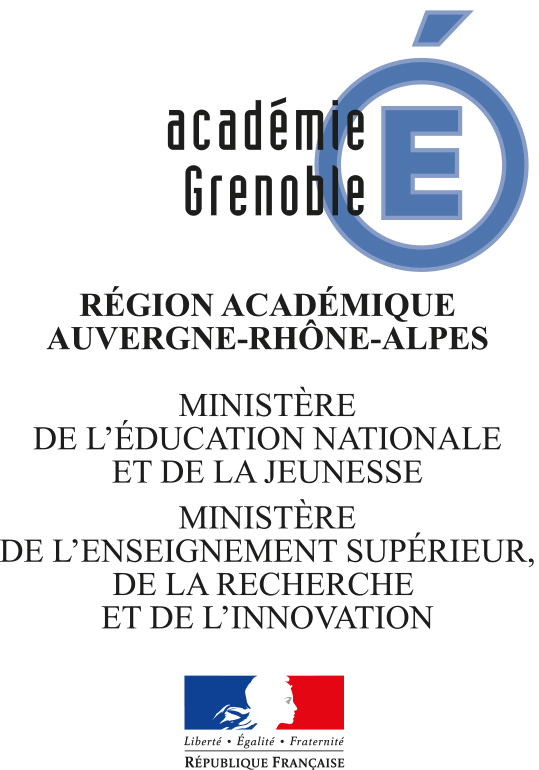 DIAGNOSTIC PRÉALABLE À L’ÉCRITURE DU PROJET D’EPSL’objectif de ce document est de vous aider à faire une analyse des acquis de vos élèves au regard des 5 objectifs des programmes d'EPS pour en extraire les lignes directrices de votre projet pédagogique  pour les années du cursus.Toutes les données collectées vous aideront à construire un projet de formation complet pour vos élèves et à orienter la réflexion sur l'évolution de votre projet pédagogique d'EPS en prenant en compte la spécificité de votre établissement pour justifier vos choix didactiques et pédagogiques. La lecture et les réponses apportées à ce document doivent faire l’objet d’une réflexion d’équipe.Caractéristiques des élèves du Lycée Professionnel:  Objectifs de l’EPSIndicateurs possibles pour établir le diagnosticClasse de : Développer sa motricité- Coordination motrice- Ressource physiologique- Capacités physiques - Maîtrise de techniques-…S’organiser pour apprendre et savoir s’entraîner Connaissance de soi  (ressentir, diagnostiquer)Gestion de ses ressourcesplanifier, Conduite et régulation de ses effortsCapacité à faire des choixAutonomieAcceptation de la répétition pour apprendreS’organiser pour apprendre Conduire une analyse réflexivemener un projet en respectant les  échéances, évaluer l'atteinte des objectifs…. Exercer sa responsabilité dans un engagement personnel et solidaire - Intégrer, respecter et comprendre le sens de la règle.-  Maîtrise et contrôle de soi- Respect de l’autre- Accepter les différences- Assumer ses choix et être en mesure de les argumenter- Respecter ses engagements - S’engager au service d’un collectif- Coopérer dans un projet collectif - Prendre des initiatives- Assumer des rôles sociaux- …Construire durablement sa santé Avoir un comportement responsable vis-à-vis de sa santéS’engager lucidement dans les activitésRespecter les règles de sécuritéConnaître et mettre en œuvre les règles élémentaires d’hygiène,  d’alimentation, d’hydratation de sommeil et d’entretien de soi pour être en bonne santé.se connaitre et construire une image de soi positiveSavoir entrer progressivement en activité de façon autonome et personnelle.…Accéder au patrimoine culturel Connaître l’histoire et des éléments de culture sur les activités pratiquées. Connaître son niveau et le situer culturellement.Connaître et respecter la réglementation des différents environnements de pratique. Porter un regard critique sur les excès et les dérives de certaines pratiques sportives….